ПРОГРАММА УЧЕБНОЙ ДИСЦИПЛИНЫОДБ.05. Основы безопасности жизнедеятельностипрограммы подготовки квалифицированных рабочих, служащих по профессии. 08.01.14  Монтажник санитарно-технических, вентиляционных систем и оборудованияКвалификации:Монтажник санитарно-технических систем и оборудования, 3, 4 разрядЭлектрогазосварщик, 3, 4 разряд           2017 г.Рабочая программа общеобразовательной учебной дисциплины «Основы безопасности жизнедеятельности» разработана на основе требований ФГОС среднего общего образования, ФГОС среднего профессионального образования по профессии: 08.01.14 Монтажник санитарно – технических вентиляционных систем оборудования, в соответствии с Рекомендациями по организации получения среднего общего образования в пределах освоения образовательных программ среднего профессионального образования на базе основного общего образования с учетом требований федеральных государственных образовательных стандартов и получаемой профессии или специальности среднего профессионального образования (письмо Департамента государственной политики в сфере подготовки рабочих кадров и ДПО Минобрнауки России от 17.03.2015 № 06-259), на основе Примерной программы общеобразовательной учебной дисциплины «Основы безопасности жизнедеятельности», рекомендованной Федеральным государственным автономным учреждением «Федеральный институт развития образования» (ФГАУ «ФИРО»), в качестве примерной программы для реализации основной профессиональной образовательной программы СПО на базе основного общего образования с получением среднего общего образования (Протокол № 3 от 21 июля 2015 г., регистрационный номер рецензии 375 от 23 июля 2015 г. ФГАУ «ФИРО»). Организация – разработчик:  Государственное автономное профессиональное образовательное учреждение  РС (Я) «Якутский промышленный техникум»,  г. Якутск.Разработчик:Емельянов Федот Михайлович, преподаватель «Основы безопасности жизнедеятельности».СОДЕРЖАНИЕпаспорт РАБОЧЕЙ ПРОГРАММЫ ОБЩЕОБРАЗОВАТЕЛЬНОЙУЧЕБНОЙ ДИСЦИПЛИНЫОДБ.05. ОСНОВЫ БЕЗОПАСНОСТИ ЖИЗНЕДЕЯТЕЛЬНОСТИ.1.1. Область применения программыПрограмма учебной дисциплины является частью основной профессиональной образовательной программы по профессии 08.01.14. Монтажник санитарно-технических систем и оборудований.Программа общеобразовательной учебной дисциплины «Основы безопасностижизнедеятельности» предназначена для изучения безопасности жизнедеятельностив профессиональных образовательных организациях СПО, реализующих образо-вательную программу среднего общего образования в пределах освоения основнойпрофессиональной образовательной программы СПО (ОПОП СПО) на базе основногообщего образования при подготовке квалифицированных рабочих, служащих и спе-циалистов среднего звена.1.2. Место дисциплины в структуре основной профессиональной образовательной программы: Программа учебной дисциплины «Основы безопасности жизнедеятельности»является основой для разработки рабочих программ, в которых профессиональныеобразовательные организации, реализующие образовательную программу среднегообщего образования в пределах освоения ОПОП СПО на базе основного общего об-разования, уточняют содержание учебного материала, последовательность его изуче-ния, распределение учебных часов, тематику рефератов (докладов), индивидуальныхпроектов, виды самостоятельных работ, учитывая специфику программ подготовкиквалифицированных рабочих, служащих и специалистов среднего звена, осваиваемойпрофессии или специальности.Программа может использоваться другими профессиональными образовательнымиорганизациями, реализующими образовательную программу среднего общего образо-вания в пределах освоения основной профессиональной образовательной программыСПО на базе основного общего образования; программы подготовки квалифициро-ванных рабочих, служащих; программы подготовки специалистов среднего звена(ППКРС, ППССЗ).1.3. Цели и задачи учебной дисциплины – требования к результатам освоения дисциплины:Освоение содержания учебной дисциплины «Основы безопасности жизнедеятель-ности» обеспечивает достижение следующих результатов:• личностных:−− развитие личностных, в том числе духовных и физических, качеств, обеспе-чивающих защищенность жизненно важных интересов личности от внешнихи внутренних угроз;−− готовность к служению Отечеству, его защите;−− формирование потребности соблюдать нормы здорового образа жизни, осо-знанно выполнять правила безопасности жизнедеятельности;−− исключение из своей жизни вредных привычек (курения, пьянства и т. д.);−− воспитание ответственного отношения к сохранению окружающей природ-ной среды, личному здоровью, как к индивидуальной и общественной цен-ности;−− освоение приемов действий в опасных и чрезвычайных ситуациях природ-ного, техногенного и социального характера;• метапредметных:−− овладение умениями формулировать личные понятия о безопасности; ана-лизировать причины возникновения опасных и чрезвычайных ситуаций;обобщать и сравнивать последствия опасных и чрезвычайных ситуаций;выявлять причинно-следственные связи опасных ситуаций и их влияние набезопасность жизнедеятельности человека;−− овладение навыками самостоятельно определять цели и задачи по безопасно-му поведению в повседневной жизни и в различных опасных и чрезвычайныхситуациях, выбирать средства реализации поставленных целей, оцениватьрезультаты своей деятельности в обеспечении личной безопасности;−− формирование умения воспринимать и перерабатывать информацию, генери-ровать идеи, моделировать индивидуальные подходы к обеспечению личнойбезопасности в повседневной жизни и в чрезвычайных ситуациях;−− приобретение опыта самостоятельного поиска, анализа и отбора информациив области безопасности жизнедеятельности с использованием различных ис-точников и новых информационных технологий;−− развитие умения выражать свои мысли и способности слушать собеседни-ка, понимать его точку зрения, признавать право другого человека на иноемнение;−− формирование умений взаимодействовать с окружающими, выполнять раз-личные социальные роли во время и при ликвидации последствий чрезвы-чайных ситуаций;−− формирование умения предвидеть возникновение опасных ситуаций по ха-рактерным признакам их появления, а также на основе анализа специальнойинформации, получаемой из различных источников;−− развитие умения применять полученные теоретические знания на практике:принимать обоснованные решения и вырабатывать план действий в кон-кретной опасной ситуации с учетом реально складывающейся обстановки ииндивидуальных возможностей;−− формирование умения анализировать явления и события природного, тех-ногенного и социального характера, выявлять причины их возникновенияи возможные последствия, проектировать модели личного безопасного по-ведения;−− развитие умения информировать о результатах своих наблюдений, участво-вать в дискуссии, отстаивать свою точку зрения, находить компромиссноерешение в различных ситуациях;−− освоение знания устройства и принципов действия бытовых приборов и дру-гих технических средств, используемых в повседневной жизни;7приобретение опыта локализации возможных опасных −− ситуаций, связанныхс нарушением работы технических средств и правил их эксплуатации;−− формирование установки на здоровый образ жизни;−− развитие необходимых физических качеств: выносливости, силы, ловкости,гибкости, скоростных качеств, достаточных для того, чтобы выдерживатьнеобходимые умственные и физические нагрузки;• предметных:−− сформированность представлений о культуре безопасности жизнедеятель-ности, в том числе о культуре экологической безопасности как жизненноважной социально-нравственной позиции личности, а также средстве, по-вышающем защищенность личности, общества и государства от внешних ивнутренних угроз, включая отрицательное влияние человеческого фактора;−− получение знания основ государственной системы, российского законодатель-ства, направленного на защиту населения от внешних и внутренних угроз;−− сформированность представлений о необходимости отрицания экстремизма,терроризма, других действий противоправного характера, а также асоциаль-ного поведения;−− сформированность представлений о здоровом образе жизни как о средстве обе-спечения духовного, физического и социального благополучия личности;−− освоение знания распространенных опасных и чрезвычайных ситуаций при-родного, техногенного и социального характера;−− освоение знания факторов, пагубно влияющих на здоровье человека;−− развитие знания основных мер защиты (в том числе в области гражданской обо-роны) и правил поведения в условиях опасных и чрезвычайных ситуаций;−− формирование умения предвидеть возникновение опасных и чрезвычайныхситуаций по характерным для них признакам, а также использовать раз-личные информационные источники;−− развитие умения применять полученные знания в области безопасности напрактике, проектировать модели личного безопасного поведения в повседневнойжизни и в различных опасных и чрезвычайных ситуациях;−− получение и освоение знания основ обороны государства и воинской службы:законодательства об обороне государства и воинской обязанности граждан; прави обязанностей гражданина до призыва, во время призыва и прохождения во-енной службы, уставных отношений, быта военнослужащих, порядка несенияслужбы и воинских ритуалов, строевой, огневой и тактической подготовки;−− освоение знания основных видов военно-профессиональной деятельности,особенностей прохождения военной службы по призыву и контракту, уволь-нения с военной службы и пребывания в запасе;−− владение основами медицинских знаний и оказания первой помощи постра-давшим при неотложных состояниях (травмах, отравлениях и различныхвидах поражений), включая знания об основных инфекционных заболеванияхи их профилактике;__Освоение учебной дисциплины направлено на развитие общих компетенций:1.4. Рекомендуемое количество часов на освоение учебной дисциплины:максимальной учебной нагрузки обучающегося 108 часов, в том числе:обязательной аудиторной учебной нагрузки обучающегося 72 часа;самостоятельной работы обучающегося 36  часов.2. СТРУКТУРА И  СОДЕРЖАНИЕ УЧЕБНОЙ ДИСЦИПЛИНЫ2.1. Объем учебной дисциплины и виды учебной работы2.2. Тематический план и содержание учебной дисциплины:  ОДБ.05 « Основы безопасности жизнедеятельности» Для характеристики уровня освоения учебного материала используются следующие обозначения:1. – ознакомительный (узнавание ранее изученных объектов, свойств); 2. – репродуктивный (выполнение деятельности по образцу, инструкции или под руководством)3. – продуктивный (планирование и самостоятельное выполнение деятельности, решение проблемных задач)3. условия реализации программы учебной дисциплины3.1. Требования к материально-техническому обеспечениюПрограмма учебной дисциплины ОДП.01. Основы безопасности жизнедеятельности, реализуется в учебном кабинете основ безопасности жизнедеятельности №11. Оборудование учебного кабинета:- доска- посадочные места по количеству обучающихся;- рабочее место преподавателя;- комплект учебно-наглядных пособий по предмету: «Безопасность жизнедеятельности»;- противогазы, респираторы, противопыльно-тканевые маски;- пневматические винтовки, учебный автомат Калашникова;- аптечки, аптечка АИ, шины, перевязочные средства, покрывала от охлаждения, подручный материал для шинирования конечностей.Технические средства обучения:- компьютер с лицензионным программным обеспечением и мультимедиа проектор.3.2. Информационное обеспечение обученияПеречень рекомендуемых учебных изданий, Интернет-ресурсов, дополнительной литературыОсновные источники: Прокопенко Н.А. «Безопасность жизнедеятельности» Издательство 10-е стереотипное, Регистрационный номер рецензии 548 от 29.07.2009г.  Москва «Академия» 2015г.Косолапов Н.В, Прокопенко Н.А. «Безопасность жизнедеятельности» Регистрационный номер рецензии №544 от 20.12.2013г ФГАУ «ФИРО»КНОРУС. МОСКВА. 2015г.   Хван Т.А, Хван П.А, «Безопасность жизнедеятельности» издание 11-еРостов-на-Дону  «ФЕНИКС» 2014г   Маслов В.М, , «Безопасность жизнедеятельности» Москва ВУЗОВСКИЙ УЧЕБНИК ИНФРА-М 2014г.Смирнов А.Т, Хренников Б.О. Учебник «Основы безопасности жизнедеятельности» Учебник для общеобразовательных учреждений (10кл) , 5-е издание, переработанноеМосква «Просвещение» 2013г г., Дополнительные источники:Вишняков Я.Д. «Основы противодействия терроризму»  Учебное пособие. М..., ОИЦ «Академия» 2012 г.Михайлов Л.А. «Криминальные опасности и защита от них» Учебное пособие. М..., ОИЦ «Академия» 2010 г. Конституция РФ, ФЗ «О воинской обязанности и военной службе», «Общевоинские уставы», набор плакатов по ГО, текст военной присяги, стенды «ордена России», воинские звания и знаки различия, военные формы одежды.Интернет-ресурс: Безопасность жизнедеятельности	www.e.lanbook.com (Доступ к коллекции «Инженерно-технические науки Издательство Лань» ЭБС «Издательства Лань».Кадровое обеспечение образовательного процессаРеализация рабочей программы учебной дисциплины ОДБ.05. Основы безопасности жизнедеятельности должна обеспечиваться педагогическими кадрами, имеющими профессиональное высшее образование, соответствующее профилю преподаваемой дисциплины.Преподаватели, ведущие образовательную деятельность, должны регулярно, не менее 1 раза в 3 года, повышать свою квалификацию по профилю преподаваемой дисциплины, на курсах повышения квалификации или переподготовки.4. Контроль и оценка результатов освоения учебной ДисциплиныОценка качества освоения настоящей Программы включает в себя текущий контроль знаний в форме устных опросов на лекциях и практических занятиях, выполнения контрольных работ (в письменной форме) и самостоятельной работы (в письменной или устной форме);Для текущего контроля разработан фонд оценочных средств, предназначенный для определения соответствия (или несоответствия) индивидуальных образовательных достижений основным показателям результатов подготовки. Фонд оценочных средств включает средства поэтапного контроля формирования компетенций:вопросы для проведения устного опроса на лекциях и практическихзанятиях;задания для самостоятельной работы (составление рефератов по темам примерной программы);вопросы и задания к контрольнойработе;тесты для контроля знаний; практические занятия.Контроль и оценка результатов освоения предмета осуществляется преподавателем в процессе проведения практических занятий и контрольных  работ, тестирования, а также выполнения обучающимися индивидуальных заданий, проектов, исследований.Оценка индивидуальных образовательных достижений по результатам текущего контроля производится в соответствии с универсальной шкалой (таблица). На этапе промежуточной аттестации по медиане качественных оценок индивидуальных образовательных достижений экзаменационной комиссией определяется интегральная оценка освоенных обучающимися профессиональных и общих компетенций как результатов освоения учебной дисциплины. Разработчик: Преподаватель ОБЖ: _________________Емельянов Ф.М.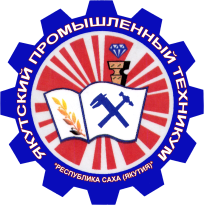 Министерство образования и науки Республики Саха (Якутия)Государственное автономное профессиональное  образовательное учреждение Республики Саха (Якутия)«Якутский промышленный техникум»УТВЕРЖДАЮЗаместитель директора по УР_________________ С.В. Иванова«_____» __________ 2017 г.РАССМОТРЕНО                    на заседании предметно-цикловой комиссии строителей     Протокол № ___ от ________ 2017 г.Председатель ПЦК ________________Олесов Д.М.ОДОБРЕНО И РЕКОМЕНДОВАНОМетодическим советом ГАПОУ РС(Я) ЯПТ Протокол № ___ от ________ 2017 г.Председатель МС ___________________Филиппов М.И.стр.ПАСПОРТ ПРОГРАММЫ УЧЕБНОЙ ДИСЦИПЛИНЫ4СТРУКТУРА и содержание УЧЕБНОЙ ДИСЦИПЛИНЫ5условия реализации программы учебной дисциплины8Контроль и оценка результатов Освоения учебной дисциплины9КодОбщие компетенцииОК 1.Понимать сущность и социальную значимость будущей профессии, проявлять к ней устойчивый интерес.ОК 2.Организовывать собственную деятельность, исходя из цели и способов ее достижения, определенных руководителем.ОК 3.Анализировать рабочую ситуацию, осуществлять текущий и итоговый контроль, оценку и коррекцию собственной деятельности, нести ответственность за результаты своей работы.ОК 4Осуществлять	поиск	информации,	необходимой	для эффективного выполнения профессиональных задач.ОК 5Использовать	информационно-коммуникационные	технологии	в профессиональной деятельности.ОК 6Работать в команде, эффективно общаться с коллегами, руководством, клиентами.ОК 7Исполнять воинскую обязанность, в том числе с применением полученных профессиональных знаний (для юношей).Вид учебной работыКоличество часовМаксимальная учебная нагрузка (всего)108Обязательная аудиторная учебная нагрузка (всего) 72в том числе:   лабораторные занятия   практические занятия51   консультации   курсовая работа (проект) (если предусмотрено)Самостоятельная работа обучающегося (всего)Итоговая аттестация в форме дифференцированного зачета.36Наименование разделов и темСодержание учебного материала, лабораторные и практические работы, самостоятельная работа обучающихся, курсовая работ (проект) (если предусмотрены)Содержание учебного материала, лабораторные и практические работы, самостоятельная работа обучающихся, курсовая работ (проект) (если предусмотрены)Содержание учебного материала, лабораторные и практические работы, самостоятельная работа обучающихся, курсовая работ (проект) (если предусмотрены)Количество часовУровень освоения122234Тема: 1. Обеспечение личной безопасности в повседневной жизниСодержание учебного материалаСодержание учебного материалаСодержание учебного материала4Тема: 1. Обеспечение личной безопасности в повседневной жизни11Правила поведения в условиях чрезвычайных ситуаций природного, техногенного и криминогенного характера, в профессиональной деятельности и быту. Терроризм как серьезная угроза безопасности России. Пожарная безопасность.41,2,3Тема: 1. Обеспечение личной безопасности в повседневной жизниЛабораторные занятияЛабораторные занятияЛабораторные занятияТема: 1. Обеспечение личной безопасности в повседневной жизниПрактические занятия Проблемные ситуации в быту                                       Проблемные ситуации в профессиональной деятельности                                       Правила поведения при пожаре в доме. Способы эвакуации из горящего здания – проблемная ситуация.Практические занятия Проблемные ситуации в быту                                       Проблемные ситуации в профессиональной деятельности                                       Правила поведения при пожаре в доме. Способы эвакуации из горящего здания – проблемная ситуация.Практические занятия Проблемные ситуации в быту                                       Проблемные ситуации в профессиональной деятельности                                       Правила поведения при пожаре в доме. Способы эвакуации из горящего здания – проблемная ситуация.10Тема: 1. Обеспечение личной безопасности в повседневной жизниКонтрольные работыКонтрольные работыКонтрольные работы2Тема: 1. Обеспечение личной безопасности в повседневной жизниСамостоятельная работа обучающихся по теме «Обеспечение личной безопасности в повседневной жизниСамостоятельная работа обучающихся по теме «Обеспечение личной безопасности в повседневной жизниСамостоятельная работа обучающихся по теме «Обеспечение личной безопасности в повседневной жизни9Тема: 2. Государственная система обеспечения безопасности населения.Содержание учебного материалаСодержание учебного материалаСодержание учебного материала4Тема: 2. Государственная система обеспечения безопасности населения.11Взаимодействие служб для обеспечения комплексной защиты граждан.41, 2, 3Тема: 2. Государственная система обеспечения безопасности населения.Лабораторные занятияЛабораторные занятияЛабораторные занятияТема: 2. Государственная система обеспечения безопасности населения.Практические занятияПоследовательность действий при чрезвычайных ситуациях террористического и  техногенного характера.
Практические занятияПоследовательность действий при чрезвычайных ситуациях террористического и  техногенного характера.
Практические занятияПоследовательность действий при чрезвычайных ситуациях террористического и  техногенного характера.
10Тема: 2. Государственная система обеспечения безопасности населения.Контрольные работыКонтрольные работыКонтрольные работы2Тема: 2. Государственная система обеспечения безопасности населения.Самостоятельная работа обучающихся по теме «Государственная система обеспечения безопасности населения»Самостоятельная работа обучающихся по теме «Государственная система обеспечения безопасности населения»Самостоятельная работа обучающихся по теме «Государственная система обеспечения безопасности населения»9Тема 3. Основы обороны государства и воинская обязанностьСодержание учебного материалаСодержание учебного материалаСодержание учебного материала2Тема 3. Основы обороны государства и воинская обязанность11Основы военной службы и обороны государства.  Структура ВС РФ. Документы для военнослужащих. Призыв на военную службу. Виды военной службы. Военно-учетные специальности. Бесконфликтное общение и саморегуляции в условиях военной службы.21, 2, 3Тема 3. Основы обороны государства и воинская обязанностьЛабораторные занятияЛабораторные занятияЛабораторные занятияТема 3. Основы обороны государства и воинская обязанностьПрактические занятия- Отработка практических навыков пользования противогазом- Способы бесконфликтного общения и саморегуляции в повседневной деятельности и экстремальных условиях военной службыПрактические занятия- Отработка практических навыков пользования противогазом- Способы бесконфликтного общения и саморегуляции в повседневной деятельности и экстремальных условиях военной службыПрактические занятия- Отработка практических навыков пользования противогазом- Способы бесконфликтного общения и саморегуляции в повседневной деятельности и экстремальных условиях военной службы10Тема 3. Основы обороны государства и воинская обязанностьКонтрольные работыКонтрольные работыКонтрольные работы2Тема 3. Основы обороны государства и воинская обязанностьСамостоятельная работа обучающихся по теме «Основы военной службы»Самостоятельная работа обучающихся по теме «Основы военной службы»Самостоятельная работа обучающихся по теме «Основы военной службы»9Тема 4.  Основы медицинских знаний.Содержание учебного материалаСодержание учебного материалаСодержание учебного материала321Тема 4.  Основы медицинских знаний.1Оказание первой медицинской помощи пострадавшим. Правила и способы транспортировки пострадавших.Оказание первой медицинской помощи пострадавшим. Правила и способы транспортировки пострадавших.321Тема 4.  Основы медицинских знаний.Лабораторные занятия;Лабораторные занятия;Лабораторные занятия;321Тема 4.  Основы медицинских знаний.Практические занятияОказание первой помощи пострадавшим: а) остановка кровотечения, правила наложения жгута и давящей повязки; б) при травмах опорно-двигательного аппарата; в) при черепно-мозговой травме, травме груди, таза и позвоночникаОказание первой помощи: а) при острой сердечной недостаточности; б) при инсульте; в) правила проведения непрямого массажа сердца и искусственной вентиляции легких; г) правила и способа транспортировки пострадавшихОказание первой помощи: а) при отравлении газами, пищевыми продуктами, средствами бытовой химии, лекарствами; б) при утоплении и удушении; в) при тепловом и солнечном ударе, обморожении.Практические занятияОказание первой помощи пострадавшим: а) остановка кровотечения, правила наложения жгута и давящей повязки; б) при травмах опорно-двигательного аппарата; в) при черепно-мозговой травме, травме груди, таза и позвоночникаОказание первой помощи: а) при острой сердечной недостаточности; б) при инсульте; в) правила проведения непрямого массажа сердца и искусственной вентиляции легких; г) правила и способа транспортировки пострадавшихОказание первой помощи: а) при отравлении газами, пищевыми продуктами, средствами бытовой химии, лекарствами; б) при утоплении и удушении; в) при тепловом и солнечном ударе, обморожении.Практические занятияОказание первой помощи пострадавшим: а) остановка кровотечения, правила наложения жгута и давящей повязки; б) при травмах опорно-двигательного аппарата; в) при черепно-мозговой травме, травме груди, таза и позвоночникаОказание первой помощи: а) при острой сердечной недостаточности; б) при инсульте; в) правила проведения непрямого массажа сердца и искусственной вентиляции легких; г) правила и способа транспортировки пострадавшихОказание первой помощи: а) при отравлении газами, пищевыми продуктами, средствами бытовой химии, лекарствами; б) при утоплении и удушении; в) при тепловом и солнечном ударе, обморожении.321Тема 4.  Основы медицинских знаний.Контрольные работыКонтрольные работыКонтрольные работы2Тема 4.  Основы медицинских знаний.Самостоятельная работа обучающихся по теме «Основы медицинских знаний»Самостоятельная работа обучающихся по теме «Основы медицинских знаний»Самостоятельная работа обучающихся по теме «Основы медицинских знаний»9Примерная тематика курсовой работы (проекта) (не предусмотрены)Примерная тематика курсовой работы (проекта) (не предусмотрены)Примерная тематика курсовой работы (проекта) (не предусмотрены)Примерная тематика курсовой работы (проекта) (не предусмотрены)Самостоятельная работа обучающихся над курсовой работой (проектом) (не предусмотрены)Самостоятельная работа обучающихся над курсовой работой (проектом) (не предусмотрены)Самостоятельная работа обучающихся над курсовой работой (проектом) (не предусмотрены)Самостоятельная работа обучающихся над курсовой работой (проектом) (не предусмотрены)Всего:Всего:Всего:Всего:108наименование дисциплины в соответствии с учебным планомФамилия, имя, отчество, должность по штатному расписаниюКакое образовательное учреждение окончил, специальность (направление подготовки) по документу об образованииУченая степень, ученое (почетное) звание, квалификационная категорияСтаж педагогической работыСведения о повышении квалификацииУсловия привлечения к педагогической деятельности (штатный работник, внутренний совместитель, внешний совместитель)ОДБ.05.ОБЖ.Емельянов Федот Михайлович преподавательВысшееСВФУ Физическая культура и спортСоответствие занимае-мой должностиО. – 4П. – 4д.у. – 425-30.11.2013. курс ФГАОУ ВПО СВФУ (72)ч № 705 по теме; Современная система физического воспитания и преподавания.15-23.06.2015. курс (72)ч №770400001078. п Гравский Берег.Штатный работникРезультаты (освоенные умения, усвоенные знания)Основные показатели оценки результата. Умения:организовывать и проводить мероприятия по защите работающих и населения от негативных воздействий чрезвычайных ситуаций;Зачет, самостоятельная работапредпринимать профилактические меры для снижения уровня опасностей различного вида и их последствий в профессиональной деятельности и быту;Зачет, самостоятельная работаиспользовать средства индивидуальной и коллективной защиты от оружия массового поражения; применять первичные средства пожаротушения;Практическое занятиеориентироваться в перечне военно-учетных специальностей и самостоятельно определять среди них родственные полученной профессии;зачетприменять профессиональные знания в ходе исполнения обязанностей военной службы на воинских должностях в соответствии с полученной профессии;Зачет по самостоятельным работамвладеть способами бесконфликтного отношения и саморегуляции в повседневной деятельности и экстремальных условиях военной службы;Практическое занятиеоказывать первую помощь пострадавшим.Практическое занятиеЗнания:принципы обеспечения устойчивости объекта экономики, прогнозирования развития событий и оценки последствий при техногенных чрезвычайных ситуациях и стихийных бедствиях, в т.ч. в условиях противодействия терроризму как серьезной угрозе национальной безопасности России;Тестыосновные виды потенциальных опасностей и их последствия в профессиональной деятельности и быту, принципы снижения вероятности их реализации;Практическое знанияосновы военной службы и обороногосударства;Тестызадачи и основные мероприятия гражданской обороны;Тесты способы защиты населения от оружия массового поражения; меры пожарной безопасности и правила безопасного поведения при пожарах;Практическое занятиеорганизацию и порядок призыва граждан на военную службу и поступления на нее в добровольном порядке; основные виды вооружения, военной техники и специального снаряжения, состоящих на вооружении (оснащении) воинских подразделений, в которых имеются военно-учетные специальности, родственные профессиям НПО;Тесты область применения получаемых профессиональных знаний при исполнения обязанностей военной службы.Индивидуальное заданиеПроцент результативности (сумма баллов)Оценка уровня подготовкиОценка уровня подготовкиПроцент результативности (сумма баллов)оценка компетенций обучающихсяоценка уровня освоения дисциплин;90 %÷ 100%высокийотлично70% ÷ 89%повышенныйхорошо50% ÷ 69%пороговыйудовлетворительноменее 50%допороговыйнеудовлетворительно